Anexa nr. 2la Cadrul național al calificărilordin Republica MoldovaCorespondența dintre nivelurile Cadrului național al calificărilor din Republica Moldova cu nivelurile de referință ale Cadrului european al calificărilor, tipul programelor de studii generale și de formare profesională din Republica Moldova, prin care pot fi dobîndite  nivelurile de calificare, actele de studii eliberate de sistemul formal de educație, condițiile de acces corespunzătoare fiecărui nivel, condițiile obligatorii privind evaluarea finalitățilorNote:Art. 29 alin. (2) din Codul educației al Republicii Moldova nr. 152 din 17 iulie 2014Art. 29 alin. (5) din Codul educației al Republicii Moldova nr. 152 din 17 iulie 2014Art. 62 alin. (2) lit. a)-c) din Codul educației al Republicii Moldova nr. 152 din 17 iulie 2014Art. 62 alin. (2) lit. d) din Codul educației al Republicii Moldova nr. 152 din 17 iulie 2014Art. 63 alin. (2) lit. a)-c) din Codul educației al Republicii Moldova nr. 152 din 17 iulie 2014Art. 63 pct. (2) lit. f) din Codul educației al Republicii Moldova nr. 152 din 17 iulie 2014Art. 63 alin. (2) lit. e) din Codul educației al Republicii Moldova nr. 152 din 17 iulie 2014Art. 63 alin. (2) din Codul educației al Republicii Moldova nr. 152 din 17 iulie 2014Art. 89 alin. (2) din Codul educației al Republicii Moldova nr. 152 din 17 iulie 2014Art. 90 alin. (2) din Codul educației al Republicii Moldova nr. 152 din 17 iulie 2014Art. 91 alin (2) din Codul educației al Republicii Moldova nr. 152 din 17 iulie 2014Art. 94 alin. (8) din Codul educației al Republicii Moldova nr. 152 din 17 iulie 2014Art. 94 alin. (8) din Codul educației al Republicii Moldova nr. 152 din 17 iulie 2014Art. 95 alin. (2) din Codul educației al Republicii Moldova nr. 152 din 17 iulie 2014* Cîte 30 de credite per semestru.**Accesul la studiile de master din alt domeniu se asigură prin susţinerea modulelor de diferenţă cu durata de pînă la 30 de credite transferabile (conform Sistemului european de credite transferabile).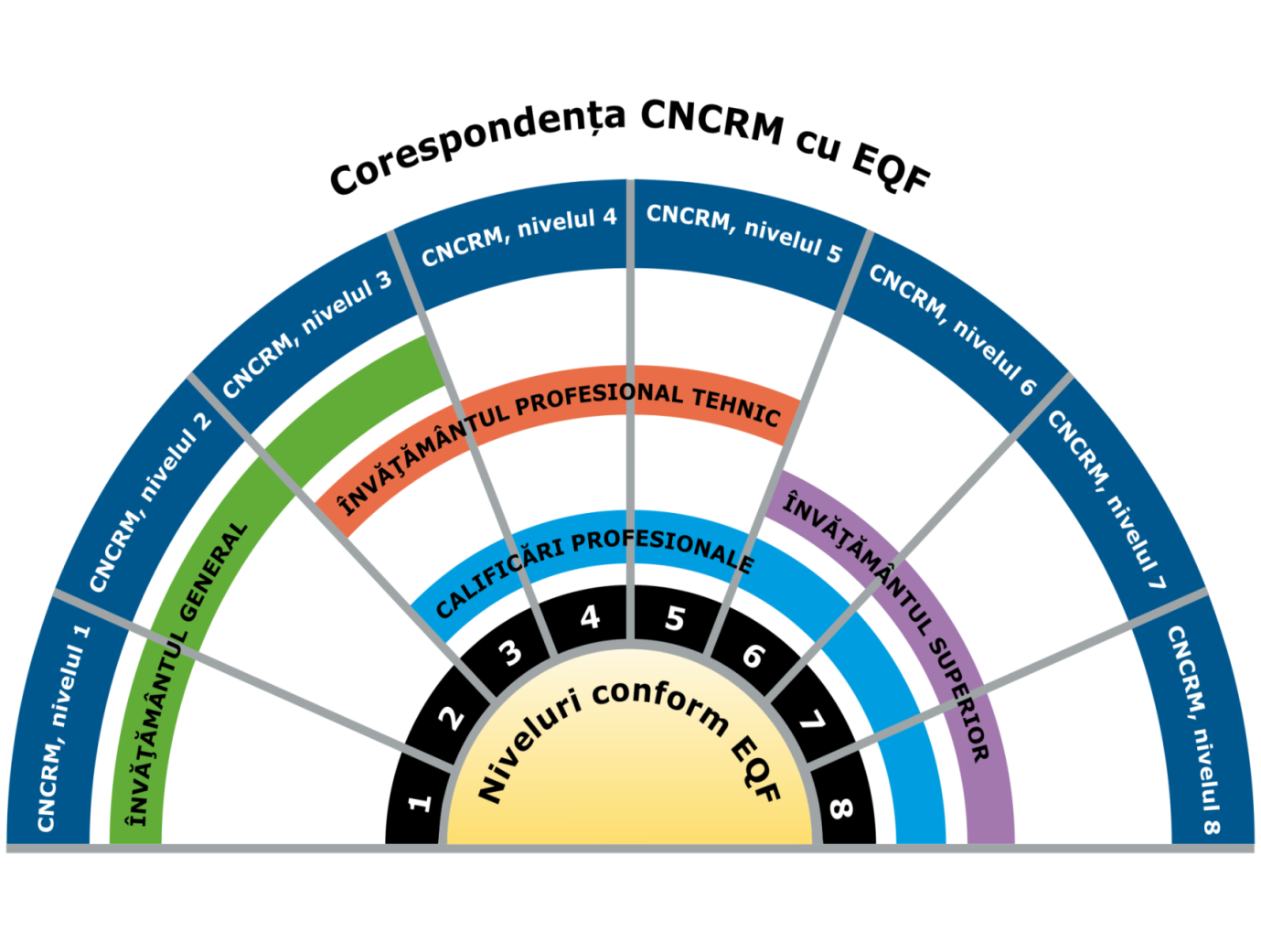 Nivelul de calificare confo rm Cadrului național al calificărilor din Republica MoldovaTipul şi durata programuluiCondițiile obligatorii privind evaluarea finalităților Actul de studii care se elibereazăCondițiile de acces la nivelul de calificareNivelul de referință conform Cadrului european al calificărilor123456Nivelul 1Învățămînt primar;înscriere obligatorie, fără concurs;durata 4 aniTest naţional, organizat în baza metodologiei Ministerului Educației, Culturii și CercetăriiRezultatele testării naționale pentru învățămîntul primarNu este cazulNivelul de calificare 1Nivelul 2Învățămînt gimnazial (învățămînt secundar, ciclul I);înscriere obligatorie, fără concurs;durata 5 aniExamene naţionale de absolvireCertificat de studii gimnazialeCel puțin învățămînt primar1Nivelul de calificare 2Nivelul 3Învățămînt liceal (învățămînt secundar, ciclul II);acces în bază de concurs;durata 3-4 aniExamen naţional de bacalaureatDiplomă de bacalaureat cu anexăCel puțin învățămînt gimnazial2Nivelul de calificare 3Nivelul 3Învățămînt liceal (învățămînt secundar, ciclul II);acces în bază de concurs;durata 3-4 aniExamen naţional de bacalaureatCertificat de studii liceale – pentru elevii care nu au promovat bacalaureatulCel puțin învățămînt gimnazial2Nivelul de calificare 3Nivelul 3Învățămînt profesional tehnic secundar;2 ani – o meserie;3 ani – meserii conexe;1–2 ani la învăţămîntul dualExamen de calificareCertificat de calificare şi supliment descriptiv al certificatuluiCel puțin învățămînt gimnazial3Nivelul de calificare 3Nivelul 3Învățămînt profesional tehnic secundar;1-2 ani – în funcţie de complexitatea meserieiExamen de calificareCertificat de calificare şi supliment descriptiv al certificatuluiCel puțin învățămînt liceal4Nivelul de calificare 3Nivelul 4Învățămînt profesional tehnic postsecundar;3 ani la specialitatea coregrafie;5 ani la profilurile medicină şi farmacie4 ani pentru celelalte specialitățiExamen de calificare şi/sau lucrare de diplomă;susţinerea benevolă a examenului naţional de bacalaureatDiplomă de studii profesionale şi supliment descriptiv al diplomei;diplomă de bacalaureat (la solicitare)Cel puțin învățămînt gimnazial5Nivelul de calificare 4Nivelul 4Învățămînt profesional tehnic postsecundar;2 ani Examen de calificare şi/sau lucrare de diplomăDiplomă de studii profesionale şi supliment descriptiv al diplomeiÎnvățămînt liceal6Nivelul de calificare 4Nivelul 4Învățămînt profesional tehnic postsecundar;2-3 ani – în funcţie de complexitatea specialităţiiExamen de calificare şi/sau lucrare de diplomăDiplomă de studii profesionale şi supliment descriptiv al diplomeiÎnvățămînt profesional tehnic secundar7Nivelul de calificare 4Nivelul 5Învățămînt profesional tehnic postsecundar nonterţiar;2-3 ani – în funcţie de complexitatea specialităţiiExamen de calificare şi/sau lucrare de diplomăDiplomă de studii profesionale şi supliment descriptiv al diplomeiÎnvățămînt liceal cu diplomă de bacalaureat8Nivelul de calificare 5Nivelul 6Învățămînt superior, ciclul I, învățămînt superior de licență;180-240 de credite transferabile (conform Sistemului european de credite transferabile)*Susţinerea examenului şi/sau a tezei/proiectului de licenţăDiplomă de studii superioare de licenţă (echivalent cu Bachelor) și supliment la diplomăÎnvățămînt liceal cu diplomă de bacalaureat sau un act de studii echivalent9 Nivelul de calificare 6Nivelul 7Învățămînt superior, ciclul II, învățămînt superior de master, 90-120 de credite transferabile (conform Sistemului european de credite transferabile)**Susţinerea publică a tezei/proiectului de masterDiplomă de studii superioare de master și supliment la diplomăStudii superioare de licență cu diplomă de studii superioare de licenţă sau un act echivalent10Nivelul de calificare 7Nivelul 7Studii superioare integrate;durata cumulativă: 300-360 de credite transferabile (conform Sistemului european de credite transferabile)*Susţinerea examenului/ lucrării de absolvireDiplomă de studii integrate (echivalentă cu diploma de studii superioare de master) și supliment la diplomăÎnvățămînt liceal cu diplomă de  bacalaureat sau un act echivalent11Nivelul de calificare 7Nivelul 8Învățămînt superior, ciclul III, învățămînt superior de doctorat; 180 de credite transferabile (conform Sistemului european de credite transferabile)* obţinute în cadrul programelor de doctorat organizate în şcolii doctoraleSusţinerea publică a tezei de doctoratDiplomă de doctor în ştiinţe sau de doctorat profesional și supliment la diplomăStudii superioare de master cu diplomă de master sau un act echivalent12Nivelul de calificare 8Nivelul 8Învățămînt superior, ciclul III, învățămînt superior de doctorat; 180 de credite transferabile (conform Sistemului european de credite transferabile)* obţinute în cadrul programelor de doctorat organizate în şcolii doctoraleFără susţinerea tezei de doctoratCertificat care atestă frecventarea studiilor superioare de doctorat în domeniul respectiv Studii superioare de master cu diplomă de master sau un act echivalent13Nivelul de calificare 8Nivelul 8Programe de postdoctorat;durata cel mult 3 ani (în Sistemul european de credite transferabile nu se defineşte)Susţinerea publică a tezei de doctor habilitatDiplomă de doctor habilitatStudii superioare de doctorat cu diplomăde doctor în ştiinţe14Nivelul de calificare 8